Clinical Quality Management Committee MeetingCleveland TGAFebruary 13, 2017 Meeting Minutes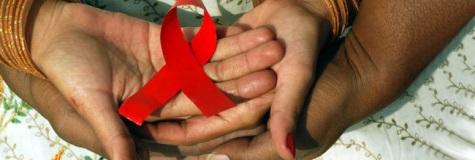 Attendees:Meeting Minutes: 2:00 - Welcome, Introductions and Opening Remarks - Melissa Rodrigo2:15 - Disparities overview and agency presentations - Kate Burnett-BruckmanKate reviewed the NQC disparities project goals and objectives and the work that has been done to date by the CQMC.   Combined disparities calculator was presented - data extracted through CAREWare custom performance measures reports and combined to create an unduplicated look at the TGA specific to Part A.  Data showed that if looking at combined Part A data only, the largest disparity is demonstrated among youth aged 13-24.   After a brief discussion, Kate was asked to pull reports for the next meeting breaking down that age group into two groups, 13-19 and 20-24.  The group agreed that the true discrepancy may be among the older individuals in that group so we will review the data together at the next meeting.      Combined Cleveland TGA Data - 2016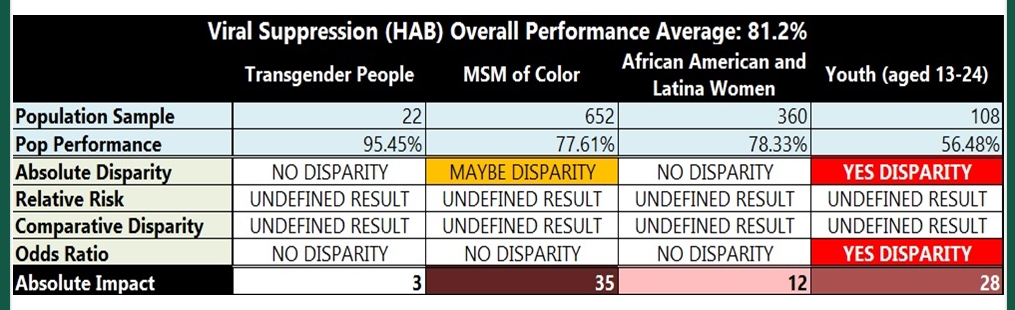 One slide was then presented for each of the funded Part A agencies outlining their specific data, their identified disparities group, and initial strategies to address the noted disparities.   With 12 agencies represented in total,  the data showed the following disparities: 1 noted transgender disparity5 noted MSM of color disparity2 noted AA and Latina women disparity4 noted youth disparity  2:45 - AIM Statement Overview - Clemens M. Steinböck, NQCClemens provided a brief overview of what an AIM statement is and a sample form was distributed.   Each CQMC member was asked to work on creating an AIM statement specific to Viral Load suppression.  3:15 - HIV Disparities Intervention Update - Clemens M. Steinböck, NQCClemens reviewed the NQC End+Disparities Intervention Grid and supplemental reference sheet with the group.   Everyone was asked to look over the grid and specifically look at interventions that focused on VLS and the Disparities group that they had identified.  Agencies and CQMC Members were then placed into groups based on their areas of interest and/or their identified disparities group.  The groups worked together to brain storm AIM statements and intervention ideas.   NQC and CCBH staff worked with each group individually as well to assist with any problem solving.  Group 1:  AHF, CCF and Community Member - Focused on MSM DisparityGroup 2: DSAS, May Dugan, Orca House - Focus on MSM DisparityGroup 3: ATF and Signature Health - Focus on AA and Latina Women DisparityGroup 4:  MetroHealth, Mercy Medical, Nueva Luz, University Hospitals, and Community Members - Focus on Youth 13-244:00 - Group Discussion - What intervention would work best for us? Clemens M. SteinböckWent around the group to talk about what interventions or ideas they have to take home and start researching / implement.  Responses included: Research apps to remind clients of appointmentsEducate clients about the benefit of being virally suppressedCall/text patients to remind them of appointmentsStart a daily dialog with pharmacistPerform an assessment of successful clients on what keeps them virally suppressedEnsure there is a safe place for clients to come share and be comfortableMedication reviews - working with clients in home to assure medication adherenceFollow app usage and concentrate of improving appointment follow throughFocus on adherence educationEach member was asked to submit a completed AIM statement by the end of the day on Friday, February 17th.  Completed AIM statements should be submitted to Kate Burnett-Bruckman at kburnett@ccbh.net4:20 - Next Steps and Wrap Up - Kate Burnett-BruckmanKate to send out an electronic version of the AIM statement form to the group. All members should complete an AIM statement and submit it to Kate Burnett-Bruckman at kburnett@ccbh.net by Friday, February 17, 2017. Next steps will be to implement the newly created QI VLS plans at each agency and begin to report on progress at the next CQMC meeting. Anyone needing direct one-on-one TA regarding their QI project, AIM statement, data, or VLS should contact Kate Burnett-Bruckman via e-mail. The next CQMC meeting will be held in the afternoon on Monday, May 15, 2017. NameAgency/AffiliationRepresentingErica ShieldsAIDS Healthcare FoundationPart A Funded AgencyBob CandageAIDS TaskforcePart A Funded AgencySherrell LipscombCleveland ClinicPart A Funded AgencySandrell PorterDSASPart A Funded AgencyDoug VestMay DuganPart A Funded AgencySummer BarnettMercy Medical Part A Funded AgencyDr. Ann AveryMetroHealthPart A Funded AgencyKim RodasNeuva LuzPart A Funded AgencyMyrtle WatsonOrca HousePart A Funded AgencyKristin Ziegler AlbanSignature HealthPart A Funded AgencyMichelle KuciaUniversity HospitalsRyan White Parts A, C, and DJane RussellOhio State Ryan White Part FKimberlin DennisCommunity MemberPlanning Council - Consumer RepresentativeJason McMinnMetroHealthPlanning Council - QI RepresentativeRobert WatkinsCommunity MemberPlanning Council - Consumer RepresentativeJan BriggsCleveland VA Medical CenterCommunity AgencyMary Beth GramugliaCleveland ClinicCommunity MemberAshley HollohazyMercy Medical Community MemberMelissa RodrigoCuyahoga County Board of HealthRyan White Part A OfficeKate Burnett-BruckmanCuyahoga County Board of HealthRyan White Part A OfficeZach LevarCuyahoga County Board of HealthRyan White Part A Office Pam DitlevsonCuyahoga County Board of HealthRyan White Part A OfficeClemens SteinbockThe National Quality Center (NQC)AIDS Institute, New York State Department of Health